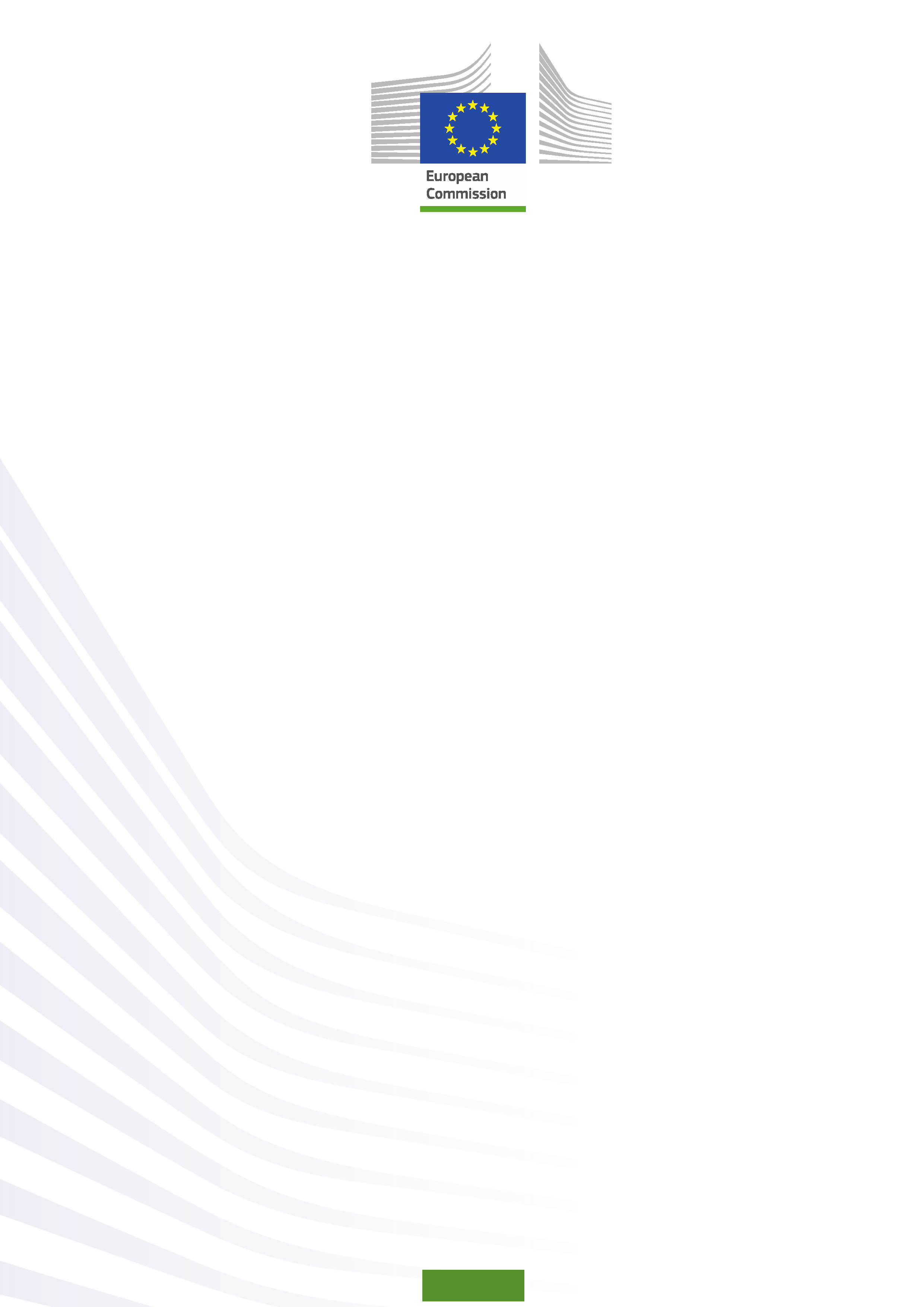 © Uniunea Europeana, 2015Pentru orice reproducere a informatiei text sau multimedia care nu intra sub incidenta siglei © Uniunii Europene, trebuie ceruta permisiunea in mod direct de la detinatorii de copyright.© Ilustratiile de pe coperta: Observatorio de la Infancia de Andalucía, Escuela Andaluza de Salud Pública. Junta de Andalucía.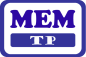 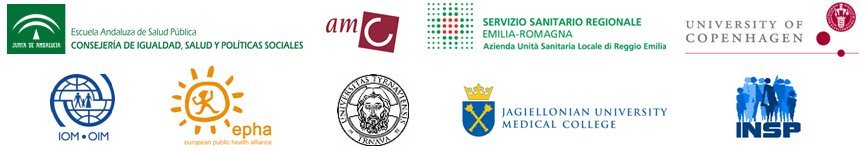 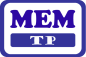 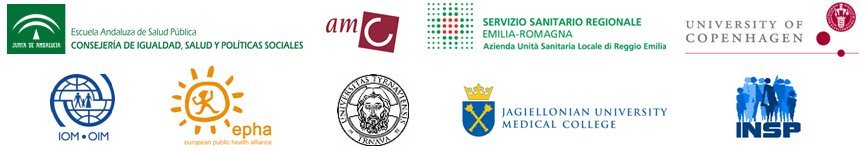 Finantat de catre Uniunea Europeana prin Programul UE de Sanatate (2008-2013) in cadrul contractului de servicii cu Agentia Executiva pentru Consumatori, Sanatate, Agricultura si Aliment (Chafea) care functioneaza sub mandatul Comisiei Europene. Constinutul acestui raport reprezinta punctele de vedere ale Scolii Andaluze de Sanatate Publica (EASP) si sunt numai responsabilitatea acesteia; nu poate reflecta in nici un fel punctele de vedere ale Comisiei Europene si/sau Chafea sau ale oricarui alt organism al Uniunii Europene. Comisia Europeana si/sau Chafea nu garanteaza acuratetea datelor incluse in acest raport, in consecinta nici nu accepta responsabilitatea utilizarii lor de catre terti.Unitatea 4: Calitatea ingrijirilor de sanatate luându-se in considerare diversitateaObiective si metodeObiectiveObiectivele prezentariiSa prezinte aspectele relevante ale calitatii orientate catre diversitatea culturala si etnica, evaluarea metodologiilor si strategiilorObiectivele activitatilorSa deschida discutii despre experiente, oportunitati si limite  privind metodele de evaluare a calitatii ingrijirilor de sanatate orientate catre diversitatea culturala si etnicaMetodeTimpul planificat pentru Modulul 4 este de aproximativ 5 ore si este alcatuit din 6 unitati, aproximativ 50 minute pentru fiecare unitate. Pachetul de materialele de instruire, pentru fiecare sesiune, cuprinde: prezentari, activitati/exercitii, filme video, bibliografie si materiale audiovizuale. PrezentareSlide 1: Pagina de titluSlide 2: Planul sesiuniiSlide 3: Unul dintre modelele de calitate a ingrijirilor frecvent utilizat este cunoscut ca Modelul  Donabedian.  . Acest model identifica trei aspecte relevante ale calitatii ingrijirilor de sanatate: 1. Structura: Cladiri, echipamente, resurse umane, 2. Proces: Actiuni in furnizarea de servicii, 3. Rezultat: Eficacitatea actiunilor in imbunatatirea sanatatii. Mock-Muñoz de Luna et al. releva complexitatea evaluarii rezultatelor. In plus, ei puncteaza ca in diverse societati “Furnizarea aceleasi ingrijiri tuturor va determina furnizarea unei ingrijiri inferioare unora dintre ei”. Deasemenea, autorii  arata ca barierele in ingrijirile de sanatate, incluzând barierele culturale, lingvistice, pot submina calitatea perceputa a ingrijirilor de sanatate. Ca urmare, adecvarea, centrarea pe oameni si acceptabilitatea culturala a ingrijirilor de sanatate, dobândesc o relevanta specifica.Slide 4: Comitetul pentru drepturile  Economice, Sociale si Culturale,,,, in Comentariul General Nº 14, Dreptul la cel mai inalt standard de sanatate, se refera la sanatate ca un drept fundamental al omului, “strans legat si interdependent de realizarea altor drepturi ale omului”. Ca elemente esentiale ale dreptului la sanatate au fostidentificate urmatoarele aspecte: 1. Disponibilitatea ingrijirilor de sanatate 2. Accesibilitate, incluzand accesibilitatea nediscriminatorie, fizica, economica si informationala  3. Acceptabilitatea, definite astfel: “Toate facilitatile, bunurile si serviciile de sanatate trebuie sa respecte etica medicala, cultura indivizilor, minoritatilor, oamenilor si comunitatilor, sensibile la cerintele de gen si ale ciclului vietii, precum si sa respecte confidentialitatea  si sa imbunatateasca starea de sanatate ”            4. Calitatea ingrijirilor de sanatate.Slide 5: In concordanta cu aspectele esentiale stabilite de Comitetul pentru drepturile Economice, Sociale si Culturale, studiile si rapoartele recente,,,,,,,,,,,,,,,,,  identifica aspecte relevante ale calitatii ingrijirilor de sanatate luându-se in consideratie diversitatea, incluzând 1. Principiul nediscriminarii, facilitând acelasi acces la servicii medicale de calitate pentru toti oamenii, indiferent de nationalitate, statut administrative si etnicitate 2. Reducerea inegalitatilor sociale 3. Centrarea pe oameni si competenta interculturala a profesionistilor din sanatate 4. Acceptabilitatea culturala a strategiilor din sanatate. Deasemenea aplicarea metodelor de evaluare a calitatii a fost identificata ca un aspect relevant.Slide 6: Ca strategii  pentru reducerea barierelor la sanatate pentru minorititile etnice, au fost identficate urmatoarele: Dreptul la ingrijirile de sanatate acoperite de stat , Competenta interculturala sau sensibilitate diversa, Centrarea pe pacien,t Mediere Interculturala, Participarea  comunitatii,.  Slide 7: Evaluarea calitatii constituie un pas relevant al interventiilor orientate catre diversitatea culturala si etnica. Studiile recente, identifica absenta frecventa a interventiei de evaluare, producând o lipsa de constiientizare privind limitele proiectului an termini de acceptabilitate, cost-eficienta si sustenabilitate. In plus, pot fi observate rezultate diferentiate conform metodologiei de evaluare, precum si o lipsa a implementarii si evaluarii instrumentelor de evaluare existente.Au fost dezvoltate diferite metode de evaluare a calitatii orientate catre diversitatea culturala si etnica precum si politici si ingrijiri de sanatate bazate pe diversitate, printre care  modelul Evaluarea impactului sanatatii), Metodologii de evaluare calitativa, precum si Abordari Participative de evaluare.  Slide 8: In privinta Evaluarii Impactului sanatatii poate fi observata, o  aplicare a modelului de ingrijiri de sanatate orientate catre diversitatea culturala si etnica.  OMS defineste Evaluarea Impactului sanatatii astfel: “Evaluarea impactului sanatatii este o abordare practica utilizata sa judece potentialele efecte ale politicilor de sanatate, programelor si proiectelor pe o populatie, in mod particular pe grupele vulnerabile sau dezavantajate. Recomandarile sunt adresate decidentilor si persoanelor interesate, cu scopul maximalizarii efectelor pozitive ale sanatatii si minimalizarea efectelor negative ”. Conform Asociatiei Internationale pentru Evaluarea Impactului,  Evaluarii Impactului sanatatii se concentreaza pe analiza impactului politicilor de sanatate asupra determinantilor individuali, sociali, de mediu si institutionali ai sanatatii. Ca principii directoare, au fost identificate urmatoarele  aspecte:  Democratie, Echitate, Dezvoltare sustenabila, Utilizarea etica a evidentelor, Abordare  comprehensiva  a sanatatii Slide 9: Studii recente,,,,, identifica câteva limitari si provocari privind evaluarea calitatii ingrijirilor de sanatate orientate catre diversitatea culturala si etnica. In primul rând se observa lipsa datelor statistice si metodologice, comparabilitatea si dificultatile in procesul de colectare al datelor. Aceste provocari sunt legate de Diferentele in colectarea datelor privind statutul minoritatilor in functie de tara, de Complexitatea conceptelor, ‘minoritate etnica “ sau ‘etnicitate’, Diferente intre categorisirile externe  si auto devalorizare. In plus, pot fi detectate metode si indicatori diferiti de evaluare a calitatii. Deasemenea, se pot observa si probleme de natura etica si chestionarea legitimitatii colectarii datelor despre statutul etnicilor minoritari .ActivitateActivitatea 1: Evaluarea calitatii ingrijirilor de sanatate orientate catre diversitatea culturala si etnica  Slide 10: Activitatea consta in trei parti: Prezentarea metodologieiActivitate in perechi Identificati aspectele relevante pentru calitatea ingrijirilor de sanatate orientate catre diversitatea culturala si etnica, in  contextual dvs, si intocmiti  o lista de criterii de evaluare Amintiti-va o interventie orientata catre diversitatea culturala si etnica efectuata in propriul context professionalAplicati criteriile de evaluare la o interventieDiscutii in grup•    Impartasiti experienta dezvoltarii criteriilor de evaluare si aplicati-le la un exemplu concret de ingrijiri de sanatate orientate catre diversitatea culturala si etnica, incluzând dificultati si indoieli.Slide 11: Multumesc si intrebari…Slide 12-13: Referinte bibliograficeBibliografieBibliografie recomandata:Quigley RL, den Broeder P, Furu A, Bond BC, Bos R. Health Impact Assessment International Best Practice Principles. Special Publication Series No. 5. Fargo, USA: International Association for Impact Assessment, 2006. http://www.iaia.org/publicdocuments/special-publications/SP5.pdf?AspxAutoDetectCookieSupport=1 (retrieved: March 5, 2015).Bibliografie suplimentara: Abdikeeva a. Measure, Plan, Act. How data collection can support racial equality. Brussels: European Network Against Racism (ENAR), 2014.Beach MC, Saha S, Cooper LA. The role and relationship of cultural competence and patient-centeredness in health care quality. London: Commonwealth Fund, 2006. Bhopal R. Migration, ethnicity, race and health in multicultural societies. Oxford: Oxford University Press, 2014.Council of Europe, Commissioner for Human Rights. Human rights of Roma and Travellers in Europe. Strasbourg: Council of Europe, 2012. http://www.coe.int/t/commissioner/source/prems/prems79611_GBR_CouvHumanRightsOfRoma_WEB.pdf (retrieved: March 5, 2015). Donabedian A. The quality of care. How can it be assessed? JAMA: The Journal of the American Medical Association 1988;260 (12): 1743–8.(retrieved: March 5, 2015). FRA, European Union Fundamental Rights Agency, UNDP, United Nations Development Programme. The situation of Roma in 11 EU Member States. Survey results at a glance. Luxembourg: Publications Office of the European Union, 2012. http://fra.europa.eu/sites/default/files/fra_uploads/2099-FRA-2012-Roma-at-a-glance_EN.pdf (retrieved: March 5, 2015). Médicins du Monde (Doctors of the World), Chauvin D, Simonnot N, Vanbiervliet F, et al. Access to Health Care in Europe in Times of Crisis and Rising Xenophobia: An Overview of the Situation of People Excluded from Health Care Systems. Paris: Médicins du Monde, 2013. http://b.3cdn.net/droftheworld/d137240498b91ca33e_jhm62yjg1.pdf (retrieved: March 5, 2015).Médicins du Monde (Doctors of the World), Chauvin D, Simonnot N, Vanbiervliet F, et al. Access to Health Care in Europe in Times of Crisis and Rising Xenophobia: An Overview of the Situation of People Excluded from Health Care Systems. Paris: Médicins du Monde, 2013. http://b.3cdn.net/droftheworld/d137240498b91ca33e_jhm62yjg1.pdf (retrieved: March 5, 2015).Médicins du Monde (Doctors of the World), Chauvin P, Mestre MC, Simonnot N. Access to Health Care for Vulnerable Groups in the European Union in 2012. An Overview of the Condition of Persons Excluded from Health Care Systems in the EU. Paris: Médicins du Monde, 2012. http://www.doktersvandewereld.be/sites/www.doktersvandewereld.be/files/publicatie/attachments/eu_vulnerable_groups_2012_mdm.pdf (retrieved: March 5, 2015).Médicins du Monde (Doctors of the World), Chauvin P, Mestre MC, Simonnot N. Access to Health Care for Vulnerable Groups in the European Union in 2012. An Overview of the Condition of Persons Excluded from Health Care Systems in the EU. Paris: Médicins du Monde, 2012.http://www.doktersvandewereld.be/sites/www.doktersvandewereld.be/files/publicatie/attachments/eu_vulnerable_groups_2012_mdm.pdf (retrieved: March 5, 2015).Mock-Muñoz de Luna C, Ingleby D, Graval E, Krasnik A. Synthesis Report. MEM-TP, Training packages for health professionals to improve access and quality of health services for migrants and ethnic minorities, including the Roma. Granada, Copenhagen: Andalusian School of Public Health, University of Copenhagen, 2015a. http://www.mem-tp.org/pluginfile.php/619/mod_resource/content/1/MEM-TP_Synthesis_Report.pdf (retrieved: March 5, 2015). Mock-Muñoz de Luna C, Bodewes A, Graval E, Ingleby D. Appendices I-VI, Synthesis Repport. MEM-TP, Training packages for health professionals to improve access and quality of health services for migrants and ethnic minorities, including the Roma. Granada, Copenhagen: Andalusian School of Public Health, University of Copenhagen, 2015b. http://www.mem-tp.org/pluginfile.php/620/mod_resource/content/1/MEM-TP_Synthesis_Report_Appendices_I-VI.pdf (retrieved: March 5, 2015). Molnár Á, Ádány R, Ádám B, Gulis G, Kósa K. Health impact assessment and evaluation of a Roma housing project. Health & Place 2010;16:1240-1247. Penka S, Kluge U, Vardar A, Borde T, Ingleby D. The concept of “intercultural opening”: the development of an assessment tool for the appraisal of its current implementation in the mental health care system. European Psychiatry 2012;27:563-569. . Ruiz-Casares M, Rousseau C, Derluyn I, Watters C, Crépeau F. Right and access to healthcare for undocumented children: Addressing the gap between international conventions and disparate implementations in North America and Europe. Social Science & Medicine 2010;70:329-336.Sime D. ‘I think that Polish doctors are better’: Newly arrived migrant children and their parents’ experiences and views of health services in Scotland. Health & Place 2014;30:86-93. Stronks K, Glasgow IK, Lazinga N. The identification of ethnic groups in health research, additional to the country of birth classification. Amsterdam: University of Amsterdam, Department of Social Medicin, 2004.TimpObiectiveActivitatiSurse20 minSa prezinte aspectele relevante ale calitatii orientate catre diversitatea culturala si etnica, evaluarea metodologiilor si strategiilor Prezentare “Calitatea ingrijirilor de sanatate luându-se in considerare diversitatea” si intrebari(Slide 1-9)Proiector, laptop, ecran.Prezentare M4_U4Material suplimentare M4_U450 minSa deschida discutii despre experiente, oportunitati si limite  privind metodele de evaluare a calitatii ingrijirilor de sanatate orientate catre diversitatea culturala si etnica “Evaluarea calitatii ingrijirilor de sanatate orientate catre diversitatea culturala si etnica”Prezentarea metodologieiActivitate in perechiDiscutii in grup (in plen)(Slide 10-14)Proiector, laptop, ecran.